Практичне заняття № 3 (оцінка 4,0 бали)Тема заняття: Вибір та розстановка меблів і іншого обладнання в приміщеннях обідніх залів  кафе за вимогами ергономіки.Завдання: Виконати 2-3 варіанти розстановки меблів та іншого обладнання на плані обіднього залу кафе або ресторану (відповідно до завдання).Під час виконання даного завдання студент має показати свої знання стосовно розуміння раціонального об’ємно-планувального рішення обідньої зали кафе або ресторану з урахуванням ергономічних вимог та норм ДБН.Умови виконання:1. Для виконання даного завдання необхідно спочатку проаналізувати  приміщення обідньої зали, яке необхідно заповнити меблями – його розміри, величину площі, конфігурацію.	2. Виконати розрахунок чисельності одночасного заповнення зали.	3. Використовуючи каталоги меблів виконати вибір її по зовнішньому вигляді, тобто визначитися з дизайном. 4. Виконати 2-3 схеми розстановки меблі враховуючи взаємо-розташування столів та стільців за умови: - комфортних умов відвідувачів; - дотримання необхідних розмірів ширини проходів; - умов доцільного руху офіціантів без перешкод.	5. Робота виконується на аркушах формату А4. Вихідні дані – план будівлі: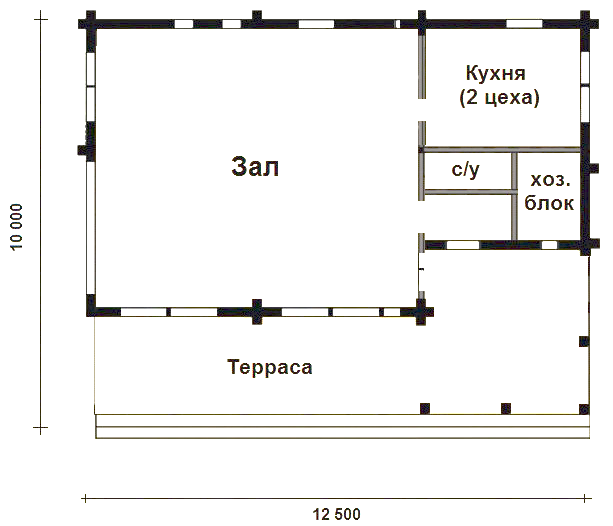 Приклади об’ємно-планувальних рішень приміщень для відвідувачів. 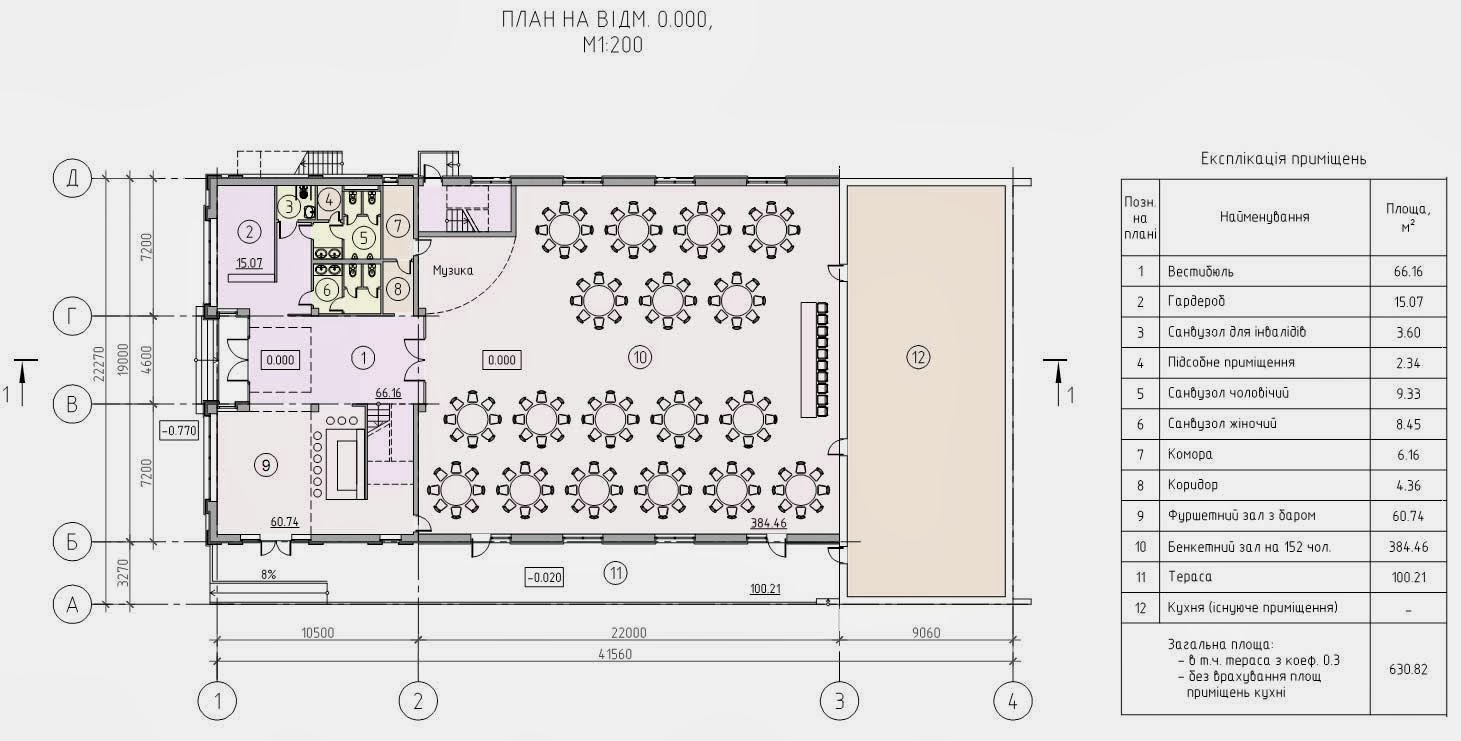 Нормативно-інформаційна література:1. ДБН В.2.2.25:2009. Будинки і споруди. Підприємства харчування (заклади ресторанного господарства). Вид. офіц. Київ : Мінрегіон України, 2019. 85 с. URL: https://dbn.co.ua/load/normativy/dbn/1-1-0-4612. Олійник О.П., Чернявський В.Г., Гнатюк Л.Р. Основи дизайну інтер'єру: навч. посіб. Київ : НАУ, 2011. 228с. URL: https://umity.in.ua/wp-content/uploads/2019/10/%D0%9F%D0%BE%D1%81%D1%96%D0%B1%D0%BD%D0%B8%D0%BA-%D0%9E%D0%A1%D0%9D%D0%9E%D0%92%D0%98-%D0%94%D0%98%D0%97%D0%90%D0%99%D0%9D%D0%A3-%D0%86%D0%9D%D0%A2%D0%95%D0%A0%E2%80%99%D0%84%D0%A0%D0%A3.pdf